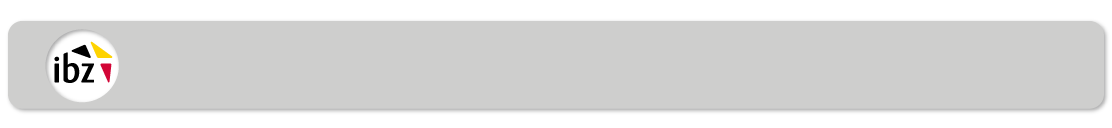 Procès-verbal de tirage au sort pour la désignation des bureaux de votedont les bulletins de vote doivent être dépouillés par chaque bureau de dépouillement ACanton électoral :Bureau principal de canton ASignatureSignatureLieuDateLe président du bureau principal de canton